              КАРАР                                                                         РЕШЕНИЕ   14 августа 2017 й.                          № 17-2                      14 августа 2017 г.Об утверждении Правил содержания мест погребения и деятельности общественных кладбищ сельского поселения Саннинский  сельсовет муниципального района Благовещенский район Республики БашкортостанРуководствуясь Федеральным законом РФ от 06.10.2013 г. N 131-ФЗ  «Об общих принципах организации местного самоуправления в Российской Федерации», Федеральным законом РФ от 12.01.1996 г.  N 8-ФЗ «О погребении и похоронном деле» в соответствии с   Санитарными правилами и нормами СанПиН 2.1.2882-11 «Гигиенические требования к размещению, устройству и содержанию кладбищ, зданий и сооружений похоронного назначения», утвержденными Постановлением Главного государственного санитарного врача РФ от 28 июня 2011 г. № 84, Уставом сельского поселения Саннинский сельсовет муниципального района Благовещенский район Республики Башкортостан, Совет сельского поселения Саннинский сельсовет муниципального района Благовещенский район Республики БашкортостанРЕШИЛ:1. Утвердить Правила содержания мест погребения и деятельности общественных кладбищ сельского поселения Саннинский сельсовет муниципального района Благовещенский район Республики Башкортостан согласно Приложению к настоящему решению.2. Признать утратившим силу пункт 1 решения Совета сельского   поселения Саннинский сельсовет муниципального района Благовещенский район Республики Башкортостан от «25 » ноября 2016 г. № 11-3 «Об утверждении Правил содержания мест погребения и деятельности общественных кладбищ сельского поселения Саннинский сельсовет муниципального района Благовещенский район Республики Башкортостан».3.Настоящее решение обнародовать на официальном стенде администрации сельского поселения Саннинский сельсовет муниципального района Благовещенский район Республики Башкортостан по адресу: Республика Башкортостан, Благовещенский район, с.Саннинское, ул.Школьная, д.37/1 и разместить на официальном сайте администрации сельского поселения Саннинский сельсовет муниципального района Благовещенский район Республики Башкортостан в сети «Интернет»4.Контроль за исполнением настоящего решения возложить на постоянную комиссию Совета сельского поселения Саннинский сельсовет по земельным вопросам, благоустройству, экологии и по социально- гуманитарным вопросам ( Рябов И.Н.). Глава сельского поселения                                          Саннинский  сельсовет                                                                 М.Н.ЗыряноваПриложение 
к решению Совета сельского поселения Саннинский  сельсовет муниципального района Благовещенский район Республики Башкортостан
от 15.08.2017  г. N 17-2Правила содержания мест погребения и деятельности общественных кладбищ сельского поселения Саннинский сельсовет муниципального района Благовещенский район Республики БашкортостанI. Общие положения1.1. Настоящие Правила определяют на территории сельского поселения Саннинский сельсовет муниципального района Благовещенский район Республики Башкортостан (далее – сельское поселение Саннинский сельсовет) систему организации похоронного дела, правила содержания и деятельности мест погребения (общественных кладбищ) и регулируют взаимоотношения администрации сельского поселения Саннинский  сельсовет  с юридическими лицами независимо от их организационно-правовых форм и индивидуальными предпринимателями без образования юридического лица, осуществляющими предпринимательскую деятельность в области похоронного дела, гражданами, общественными и иными организациями.1.2. Настоящие Правила разработаны в соответствии с Федеральным законом от 06.10.2003 N 131-ФЗ «Об общих принципах организации местного самоуправления в Российской Федерации», Федеральным законом от 12.01.1996 N 8-ФЗ «О погребении и похоронном деле», СанПиН 2.1.2882-11 «Гигиенические требования к размещению, устройству и содержанию кладбищ, зданий и сооружений похоронного назначения», утвержденными постановлением Главного государственного санитарного врача Российской Федерации от 28.06.2011 N 84, 1.3. Требования настоящих Правил обязательны для исполнения юридическими лицами независимо от их организационно-правовых форм и индивидуальными предпринимателями без образования юридического лица, осуществляющими предпринимательскую деятельность в области похоронного дела; гражданами, осуществляющими  уход за местами захоронений.1.4. В настоящих Правилах применяются следующие основные термины и определения:1) автокатафалк - специально оборудованное автотранспортное средство, предназначенное для перевозки гроба с останками, урны с прахом умершего или погибшего, похоронной продукции и участников погребения;2) бесхозное место захоронения - неухоженное в течение длительного периода времени место захоронения, признанное в установленном порядке бесхозным;3) захоронение - погребенные останки или прах;4) захоронение праха умерших или погибших - процесс помещения урн с прахом в могилы;5) кладбище - объект похоронного назначения, предназначенный для погребения останков и праха умерших или погибших;6) кладбищенский период - время, по истечении которого завершается минерализация погребенного тела и разрешается следующее захоронение в могилу;7) лицо, ответственное за место захоронения - лицо, взявшее на себя обязательство обеспечивать надлежащее содержание места захоронения и постоянный уход за ним;8) место захоронения - часть пространства объекта похоронного назначения, предназначенная для захоронения останков или праха умерших или погибших;9) места погребения - отведенные в соответствии с этическими, санитарными и экологическими требованиями участки земли с сооружаемыми на них кладбищами для захоронения тел (останков) умерших, а также иными зданиями и сооружениями, предназначенными для осуществления погребения умерших;10) общественное кладбище - кладбище, на котором предусмотрены места погребения умерших или погибших независимо от их вероисповедания и профессиональной деятельности;11) погребение - обрядовые действия по захоронению тела, останков, праха умершего или погибшего в соответствии с обычаями и традициями, не противоречащими этическим и санитарным требованиям, путем предания земле, огню, или воде в порядке, определенном нормативными правовыми актами Российской Федерации;12) регистрация захоронения - запись о захоронении умершего (погибшего) в книге регистрации захоронений на основании свидетельства о смерти;13) родственное место захоронения - участок на территории объекта похоронного назначения, на котором или в котором ранее был захоронен родственник, родственники умершего или погибшего;14) свидетельство о смерти - документ государственного образца, являющийся основанием для оформления документов на погребение и (или) юридически значимых обстоятельств;15) свободное место захоронения - вновь отводимый участок пространства объекта похоронного назначения, на котором или в котором захоронение ранее не проводилось или признанный бесхозным в установленном порядке;16) уход за местами захоронения - услуга, предусматривающая уборку могильного участка и прилегающих дорожек, озеленение и декоративное оформление могильного участка, уход за намогильным сооружением и его ремонт;17) эксгумация - извлечение тела, останков умершего или погибшего из места захоронения для судебно-медицинской или криминалистической экспертизы, или для перезахоронения.II. Требования к содержанию и деятельности мест погребения (муниципальных общественных кладбищ)2.1. Размещение, расширение и реконструкция мест погребения (общественных кладбищ) (далее по тексту - кладбища), зданий, сооружений, помещений похоронного назначения осуществляются в соответствии с законодательством в области градостроительной деятельности и санитарными правилами и нормативами.2.2. Выбор земельного участка под размещение кладбищ производится в соответствии с генеральным планом сельского поселения Саннинский сельсовет при наличии положительного заключения экологической и санитарно-гигиенической экспертизы.2.3. Дорога должна проходить по возможности посередине кладбища. Число полос движения – 2 метра. Пешеходные дорожки, предназначенные для пешеходной связи в секторах (участках). Виды покрытия пешеходных дорожек – грунтовые. Ширину пешеходных дорожек между могилами или их сдвоенными рядами на участке следует принимать не менее 1 м.2.4. Подбор ассортимента деревьев и кустарников, цветущих растений и газонных трав определяется почвенно-грунтовыми и климатическими условиями района произрастания. Во всех случаях следует отдавать предпочтение местным породам. Для обеспечения проветривания территории плотность посадок деревьев на 1 га не должна превышать 170-200 штук, кустарников 1000-1500 штук. Озеленение внутри участков могил может производиться родственниками, а также по желанию родственников может производиться возле могил.2.5. Территория кладбища должна иметь ограду. 2.6. Создаваемые, а также существующие кладбища не подлежат сносу и могут быть перенесены только в соответствии с правовым актом администрации сельского поселения Саннинский сельсовет в случае угрозы постоянных затоплений, оползней, после землетрясения и других стихийных бедствий.2.7. Деятельность на кладбищах на территории сельского поселения Саннинский сельсовет осуществляется в соответствии с санитарными и экологическими требованиями и настоящими Правилами.2.8.  Участки кладбищ, крематориев, зданий и сооружений похоронного назначения должны предусматривать зону зеленых насаждений, стоянки автокатафалков и автотранспорта, урны для сбора мусора, площадки для мусоросборников с подъездами к ним. Площадки для мусоросборников должны быть ограждены и иметь твердое покрытие (асфальтирование, бетонирование).2.9. Осквернение и уничтожение кладбищ влечет ответственность, предусмотренную законодательством Российской Федерации.2.10. Участки земли для погребения на кладбищах предоставляются гражданам и могут быть изъяты лишь при наличии на них бесхозных захоронений в порядке, установленном настоящими Правилами.2.11. Самовольное погребение в не отведенных для этого местах не допускается.2.12. Повторное захоронение на кладбищах разрешается по истечении кладбищенского периода (время разложения и минерализации тела умершего) с момента предыдущего захоронения, с учетом состава грунта, гидрогеологических и климатических условий мест захоронения.2.13. Использование территории кладбища разрешается по истечении двадцати лет с момента его переноса. Территория места кладбища в этих случаях может быть использована только под зеленые насаждения. Строительство зданий и сооружений на этой территории не допускается.2.14. Производить захоронения на закрытых кладбищах запрещается, за исключением захоронения урн с прахом после кремации в родственные могилы, а также в колумбарные ниши.2.15. Предметы и вещества, используемые при погребении (гробы, урны, венки, бальзамирующие вещества), допускаются к использованию при их соответствии санитарно-эпидемиологическим требованиям и требованиям в области охраны окружающей среды.2.16. При захоронении гроба с телом или тела без гроба глубину могилы устанавливают в зависимости от местных условий (характера грунтов и уровня стояния грунтовых вод); при этом глубина должна составлять не менее 1,5 м от поверхности земли до крышки гроба. Во всех случаях отметка дна могилы должна быть на 0,5 м выше уровня стояния грунтовых вод. В случае погребения умершего (погибшего) в нестандартном гробу длина могилы увеличивается в зависимости от длины гроба.Глубину могил следует делать 2 - 2,2 метра.Надмогильную насыпь следует устраивать высотой 0,3 - 0,5 метра от поверхности земли.2.17.Территория кладбища открыта для посещения гражданами круглогодично.2.18. В компетенции администрации сельского поселения Саннинский сельсовет находится:1) обеспечение содержания (с учетом осуществления контроля качества выполнения работ) кладбищ в надлежащем порядке;2) осуществление отвода мест для захоронения с соблюдением установленных норм;3) контроль за соблюдением правил подготовки (копки) могил, порядка захоронений;4) регистрация захоронений умерших (погибших) в книге регистрации захоронений;5) обеспечение систематической уборки всей территории кладбищ и своевременного вывоза мусора;6) обеспечение сохранности и содержания в надлежащем состоянии мест захоронений, намогильных сооружений, являющихся объектами культурного наследия и признанных таковыми в установленном порядке (при их наличии);7) соблюдение правил пожарной безопасности на территории кладбищ;8) обеспечение охраны территории кладбищ;9) выполнение прочих требований, предусмотренных нормативными правовыми актами Российской Федерации, Республики Башкортостан и органов местного самоуправления сельского поселения Саннинский сельсовет.2.19. Работы по благоустройству и содержанию кладбищ осуществляются по заказам администрации сельского поселения Саннинский сельсовет в соответствии с законодательством о размещении заказов на поставки товаров, выполнение работ, оказание услуг для государственных и муниципальных нужд.III. Порядок захоронения умерших (погибших) и перезахоронения останков умерших (погибших)3.1. Погребение может производиться только в соответствии с учетом требований санитарных правил и норм.3.2. Патологоанатомические, операционные отходы (органы, ткани и другие) подлежат захоронению на специально отведенном участке кладбища в могилах.3.3. Захоронение патологоанатомических, операционных отходов производится в соответствии с санитарными правилами и нормами.3.4. Эксгумация и перезахоронение останков умерших производится в случаях и порядке, установленных действующим законодательством.3.5. Перевозка умерших (погибших) к месту захоронения осуществляется специализированным транспортом. Допускается использование другого вида автотранспорта для перевозки умерших, за исключение автотранспорта, используемого для перевозки пищевого сырья и продуктов питания.  После перевозки и захоронения умерших транспорт должен в обязательном порядке подвергаться уборке и дезинфекции дезинфекционными средствами, разрешенными к применению.3.6. Захоронение умерших производится с учетом национальных традиций и вероисповедания, как правило в деревянных гробах, за исключением случаев, связанных с перевозкой и перезахоронением трупов и останков умерших. Захоронение производится в отдельных могилах на каждого умершего. На каждую могилу бесплатно отводится участок 6 кв.м., а в случае волеизъявления супруга или близкого родственника умершего быть погребенным на этом же участке – 10, 5 кв.м. Места захоронений предусматриваются следующих видов: на одну могилу; на 2-6 могил – семейные; групповые на 6 и более могил – для жертв аварий, катастроф, иных чрезвычайных ситуаций.3.7. Погребению в местах воинских захоронений подлежат умершие (погибшие) военнослужащие, граждане, призванные на военные сборы, сотрудники органов внутренних дел, Государственной противопожарной службы, органов по контролю за оборотом наркотических средств и психотропных веществ, сотрудники учреждений и органов уголовно-исполнительной системы, участники войны, лица, уволенные с военной службы (службы), если это не противоречит волеизъявлению указанных лиц или пожеланию супруга, близких родственников или иных родственников.3.8. Обращение лица, ответственного за погребение, оформляется в письменном виде в форме заявления на захоронение, по предъявлению документа, подтверждающего личность заявителя, с предоставлением:- копии свидетельства о смерти умершего (погибшего), подлежащего погребению на свободном месте захоронения (при свободном захоронении);- копии свидетельства о смерти умершего (погибшего), подлежащего погребению, копии свидетельства о смерти лица, ранее захороненного на участке земли, ранее предоставленного для захоронения останков умершего (погибшего), а также документов, подтверждающих родственные отношения между умершим (погибшим) и лицом, ранее захороненным (при захоронении в родственную могилу либо на свободном участке родственного места захоронения).3.9. Погребение умершего и оказание услуг по погребению осуществляются специализированной службой по вопросам похоронного дела.3.10. Не допускается погребение в одном гробу останков нескольких умерших (погибших).3.11. Каждое захоронение на кладбищах регистрируется в книге регистрации захоронений.Книга регистрации захоронений является документом строгой отчетности и хранится постоянно.IV. Установка намогильных сооружений, могильных оград4.1. Установка намогильных сооружений, могильных оград на кладбищах допускается только в границах участка земли, предоставленного для погребения умершего (погибшего), с учетом возможности посещения мест захоронений и ухода за ними.Устанавливаемые намогильные сооружения, могильные ограды не должны иметь частей, выступающих за границы участка земли, предоставленного для погребения умершего (погибшего), или нависающих над ними.4.2. Обращаться за разрешением на установку намогильных сооружений и (или) могильной ограды имеет право лицо, ответственное за место захоронения, а при его отсутствии другие родственники захороненного. 4.3. В случае выявления факта установки намогильного сооружения и (или) могильной ограды, выходящих за пределы границ участка земли, предоставленного для погребения умершего (погибшего), администрация сельского поселения Саннинский сельсовет в десятидневный срок с даты выявления указанного факта направляет лицу, ответственному за место захоронения, требование о необходимости проведения в тридцатидневный срок с момента получения указанного требования работ по переносу намогильного сооружения и (или) могильной ограды в границы участка земли, предоставленного для погребения умершего (погибшего), или по его (их) демонтажу, если его (их) перенос является невозможным.4.4. Надписи на намогильных сооружениях должны соответствовать сведениям о действительно погребенных в данном месте умерших (погибших).4.5. Срок нахождения намогильных сооружений, могильных оград на кладбищах не ограничивается, за исключением случаев признания места захоронения в установленном порядке бесхозным.4.6. Виновные в хищении, повреждении и разрушении намогильных сооружений, могильных оград лица привлекаются к ответственности в соответствии с действующим законодательством Российской Федерации.V. Содержание мест захоронений5.1. Лицо, ответственное за место захоронения, обязано содержать место захоронения в надлежащем виде, отвечающем санитарным требованиям.5.2. Неухоженное состояние места захоронения устанавливается комиссией по осмотру мест захоронений на кладбищах (далее - комиссия) при ежегодном осмотре содержания мест захоронений на кладбищах и отражается в акте осмотра содержания мест захоронений.Создание комиссии, назначение руководителя, утверждение персонального состава комиссии и определение ее компетенции осуществляется уполномоченным органом сельского поселения Саннинский сельсовет.5.3. Критериями для признания комиссией места захоронения неухоженным являются:1) отсутствие намогильного сооружения;2) повреждение намогильного сооружения и (или) могильной ограды;3) естественный износ (ветхость) намогильного сооружения и (или) могильной ограды;4) естественное зарастание места захоронения травой, кустарником, деревьями;5) наличие мусора.5.4. В случае обнаружения места захоронения, в отношении которого уход не осуществляется более двух лет, при условии, что со дня погребения прошло более 20 лет, такое место захоронения может быть признано бесхозным. 5.5. Для признания места захоронения бесхозным, комиссия, созданная уполномоченным органом, составляет акт о состоянии места захоронения, в котором указываются: секция, ряд, номер участка, сведения об умершем, описание места захоронения, дата установления информационной таблички.5.6. На могильном холме захоронения, в отношении которой составлен акт, выставляется информационная табличка, содержащая обращение о необходимости приведения могилы в порядок с предупреждением о возможности признания в последующем места захоронения бесхозным, и дату её установки. Учет информационных табличек фиксируется уполномоченным органом в специальном журнале, в котором указываются: дата установки таблички, дата составления акта о состоянии захоронения, секция, ряд, номер участка, сведения об умершем (фамилия, имя, отчество, дата рождения, дата смерти). 5.7. Лицу, ответственному за захоронение (при наличии сведений о таком лице), направляется уведомление о необходимости приведения места захоронения в порядок с предупреждением о возможности признания в последующем места захоронения бесхозным. Информация об обнаружении бесхозного места захоронения размещается на официальном сайте Администрации сельского поселения Саннинский сельсовет в информационно- телекоммуникационной сети «Интернет». 5.8. В случае если по истечении двух лет со дня выставления информационной таблички, за местом захоронения не будет произведен уход или не будет приведено в порядок (оформлен могильный холм, убран мусор и т.д.), Администрация сельского поселения Саннинский сельсовет направляет заявление в суд о признании места захоронения бесхозным.5.9. После вступления в законную силу решения суда о признании места захоронения бесхозным, возможна эксгумация, кремация останков умерших для осуществления уполномоченным органом перезахоронения на специально выделенных участках кладбища. 5.10. Повторное использование места захоронения возможно только после проведения эксгумации с последующей кремацией останков и их захоронением на общих основаниях. Повторное захоронение на данном участке земли возможно в сроки, установленные санитарными правилами и нормами.VI. Правила посещения кладбищ, права и обязанности граждан6.1. На территории кладбищ граждане должны соблюдать общественный порядок и тишину.6.2. Лицо, ответственное за место захоронения, обязано осуществлять уход за местом захоронения (уборку места захоронения, озеленение и декоративное оформление места захоронения, уход за намогильным сооружением, могильной оградой и их ремонт и т.п.).При этом лицо, ответственное за место захоронения самостоятельно определяет способ осуществления ухода за местом захоронения.Лицо, ответственное за место захоронения может осуществлять уход за местом захоронения:- самостоятельно (собственными силами);- на договорной основе с привлечением по своему усмотрению других исполнителей мемориальной услуги (юридических лиц независимо от организационно-правовой формы или индивидуальных предпринимателей без образования юридического лица, осуществляющих свою деятельность в области похоронного дела).6.3. На территории кладбищ граждане имеют право:1) выполнять работы по установке, замене, ремонту, демонтажу намогильных сооружений, могильных оград на основании разрешения, выданного администрацией сельского поселения Саннинский  сельсовет;2) выполнять работы по посадке цветов, газонных трав на месте захоронения;3) выполнять работы по посадке (вырубке) деревьев и древовидных кустарников на основании разрешения, выданного администрацией сельского поселения Саннинский сельсовет;Обращаться за разрешением на выполнение работ по посадке (вырубке) деревьев и древовидных кустарников имеет право лицо, ответственное за место захоронения, а при его отсутствии другие родственники захороненного. 4) ухаживать за могилой.6.4. На территории кладбищ гражданам запрещается:1) выполнять работы по ремонту, замене, установке, демонтажу намогильных сооружений, могильных оград без разрешения, выданного администрацией сельского поселения Саннинский  сельсовет;2) выполнять работы по посадке деревьев и древовидных кустарников без разрешения, выданного администрацией сельского поселения Саннинский  сельсовет;3) наносить ущерб намогильным сооружениям, могильным оградам, засорять территорию кладбищ;4) осквернять и уничтожать места захоронения, намогильные сооружения, могильные ограды;5) ломать зеленые насаждения, рвать цветы;6) водить собак, пасти домашних животных, ловить птиц и зверей;7) разводить костры, добывать песок и глину;8) выполнять работы по вырубке деревьев и древовидных кустарников без разрешения, выданного администрацией сельского поселения Саннинский сельсовет;9) производить раскопку грунта, оставлять строительный мусор и другие материалы;10) кататься на велосипедах, мопедах, мотороллерах, мотоциклах, лыжах, санях;11) распивать спиртные напитки и находиться в нетрезвом состоянии;12)  въезжать на территорию кладбища на автомобильном транспорте, за исключением инвалидов и престарелых.VII. Правила въезда и передвижения автотранспортных средств по территории кладбищ7.1. Посетителям, за исключением инвалидов и престарелых, запрещается въезжать на территорию кладбища на личном автотранспорте.7.2. Специализированное транспортное средство для перевозки умерших, а также сопровождающий его транспорт, образующие похоронную процессию, имеют право беспрепятственного проезда на территорию кладбища.7.3. Проезд грузового автотранспорта на территорию кладбища допускается для доставки надмогильных сооружений к местам их установки (замены), для обслуживания кладбища.VIII. Финансирование расходов на благоустройство и содержание кладбищ8.1. Финансирование расходов на охрану и содержание кладбищ, находящихся в ведении администрации сельского поселения Саннинский сельсовет, осуществляется в пределах средств, предусмотренных в бюджете сельского поселения Саннинский  сельсовет на содержание указанных объектов и других источников в установленном порядке.IX. Ответственность за нарушение Правил9.1. За нарушение настоящих Правил виновные лица могут быть привлечены  к ответственности в соответствии с действующим законодательством.БАШКОРТОСТАН РЕСПУБЛИКАhЫБЛАГОВЕЩЕН РАЙОНЫ МУНИЦИПАЛЬ РАЙОНЫНЫН   ҺЫННЫ АУЫЛ СОВЕТЫ АУЫЛЫ БИЛӘМӘhЕ СОВЕТЫРЕСПУБЛИКА  БАШКОРТОСТАНСОВЕТ СЕЛЬСКОГО ПОСЕЛЕНИЯ САННИНСКИЙ  СЕЛЬСОВЕТМУНИЦИПАЛЬНОГО РАЙОНА БЛАГОВЕЩЕНСКИЙ РАЙОН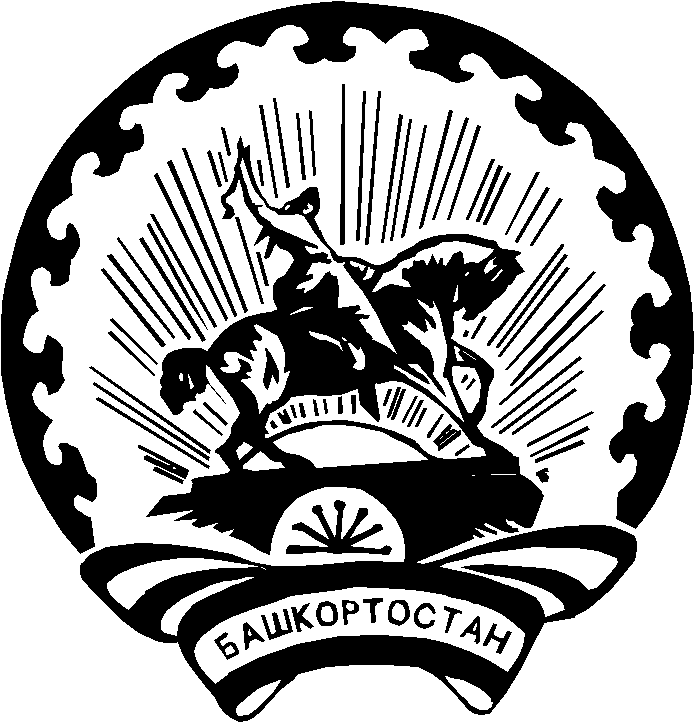 